AvanTech YOU van Hettich voor 'nolte neo' Puristisch ladedesign in de hoogwaardige keukenNolte Küchen, een van de bekendste keukenproducenten van Duitsland, heeft ladeplatform AvanTech YOU van Hettich opgenomen in zijn hoogwaardige programma 'nolte neo'. De elegante schuifladen met de naam 'neoBox' worden voor het eerst gepresenteerd tijdens de Nolte-huisbeurs van 18 t/m 24 september 2021 en zullen in het 1e kwartaal van 2022 dan officieel in serieproductie gaan in de 'nolte neo'-keukens.Speciaal voor de hoogwaardige 'neoBox' viel de keuze van Nolte Küchen op de AvanTech YOU-schuifladen in antraciet, inclusief de in kleur bijpassende designprofielen met ingedrukt logo 'nolte neo'. De chique, donkere schuifladen kunnen met een ander detail zeer sfeervol in scène worden gezet: een led-verlichting in het designprofiel legt het accent op de ladezijwand en zorgt bij het uittrekken van de 'neoBox' voor een bijzonder optisch effect. Uitgerust met Push to open Silent worden de greeploze schuifladen door de gebruiker uitermate zacht en stil geopend en gesloten.Het rendabele platform AvanTech YOU biedt producenten als Nolte Küchen de gewenste speelruimte om ook veeleisende keukenklanten in het hogere segment een aantrekkelijk ladedesign met een exclusieve uitstraling en tastbare kwaliteit te kunnen bieden. De slechts 13 mm smalle ladezijwand biedt dankzij de onzichtbaar geïntegreerde frontverstelling altijd een elegant en onberispelijk design.De passende producten – en de juiste partnerNolte Küchen en Hettich kunnen terugblikken op een relatie van tientallen jaren op het gebied van vormgeving en uitrusting van de keukenseries van de producent. Alleen al de gezamenlijke geschiedenis op het gebied van schuifladen bewijst dat beide bedrijven zich in hun professionele samenwerking steeds weer onderling konden inspireren en verder ontwikkelen: 'ProfiTech 2' is de naam van het schuifladesysteem van Hettich, waarmee Nolte Küchen al in de jaren negentig zeer succesvol was. Op de huisbeurs in 1999 presenteerde de keukenproducent met 'ComfortLine' vervolgens het volgende innovatieve schuifladesysteem, het resultaat van een gezamenlijke productontwikkeling met Hettich. 17 jaar later kwam het volgende grote succes: Nolte Küchen presenteerde op de thuisbeurs in 2016 zijn innovatieve schuifladesysteem 'PremiumLINE' aan zijn klanten – een individueel op de klant afgestemde uitvoering van de producent op basis van het beproefde ArciTech-platform van Hettich.De samenwerking van Nolte Küchen met Hettich gaat nu de volgende ronde in: de consumenten die men met het individuele programma 'nolte neo' wil bereiken, willen een modern, strak kwaliteitsdesign. Het innovatieve ladeplatform AvanTech YOU kan al zijn voordelen voor zich laten spreken bij toepassing in Nolte keukens. Na de eerste veelbelovende presentatie van de 'neoBox' dit najaar wijst alles erop dat ook dit gezamenlijke project zich tot een succesverhaal zal ontwikkelen voor beide partners.U kunt het onderstaande fotomateriaal downloaden via https://web.hettich.com/nl-nl/pers.jsp:AfbeeldingenTeksten onder de afbeeldingen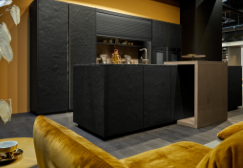 382021_aElegant in antraciet: voor het slanke 'neoBox' kiest Nolte Küchen voor de voordelen van ladeplatform AvanTech YOU van Hettich. Foto: Nolte Küchen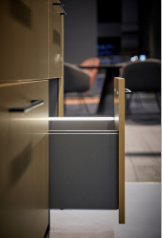 382021_bDe led-verlichting in het designprofiel legt het accent op de ladezijwand en zorgt bij het uittrekken van de 'neobox' voor een bijzonder optisch effect. Foto: Nolte Küchen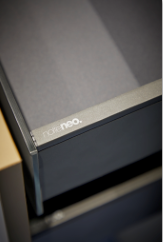 382021_cEenvoudige differentiatie: de designprofielen van 'neoBox' zijn voorzien van het logo 'nolte neo'. Foto: Nolte KüchenMeer over AvanTech YOU van Hettich:
Video AvanTech YOU (Nederlands)https://e.video-cdn.net/video?video-id=4Mr7nAThX__pXSDWEhh7kf&player-id=8BwzRXWCGzWg75u7mK5EYt&channel-id=1851Video AvanTech YOU Illumination (Engels)https://e.video-cdn.net/video?video-id=83Ei95-TQEu-Lbn4YZQm1d&player-id=8BwzRXWCGzWg75u7mK5EYt&channel-id=1851Over HettichDe onderneming Hettich werd in 1888 opgericht en is tegenwoordig wereldwijd één van de grootste en succesvolste producenten van meubelbeslag. Meer dan 6 600 medewerkers in bijna 80 landen werken samen aan de doelstelling om intelligente techniek voor meubelen te ontwikkelen. Daarmee valt Hettich over de hele wereld bij mensen in de smaak en is een waardevolle partner voor de meubelindustrie, handel en interieurbouwers. Het merk Hettich staat voor consequente waarden: voor kwaliteit en innovatie. Voor betrouwbaarheid en klantgerichtheid. Ondanks onze grootte en internationale omgeving is Hettich een familiebedrijf gebleven. Zonder afhankelijk te zijn van investeerders wordt de bedrijfstoekomst vrij, menselijk en duurzaam vormgegeven. www.hettich.com